Supplementary Figure 1: Study flow chart.PPS：per protocol set，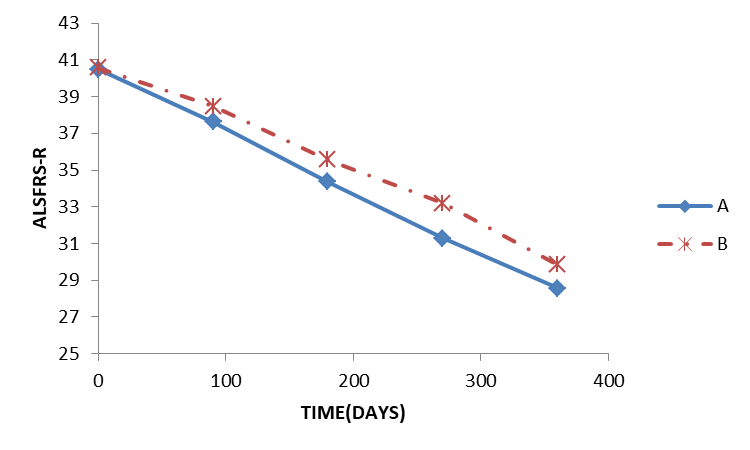 Supplementary Figure 2: Changes in ALSFRS-R scores at different visits in the two groups (A: placebo group, B: NBP group). ALSFRS-R: Revised Amyotrophic Lateral Sclerosis Functional Rating Scale; NBP: DL-3-n-butylphthalide.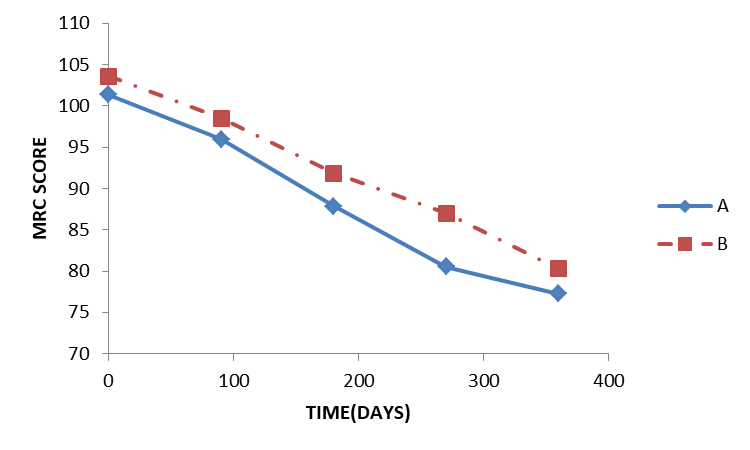 Supplementary Figure 3: Changes in MRC scores at different visits in the two groups (A: placebo group, B: NBP group). MRC: Medical Research Council; NBP: DL-3-n-butylphthalide.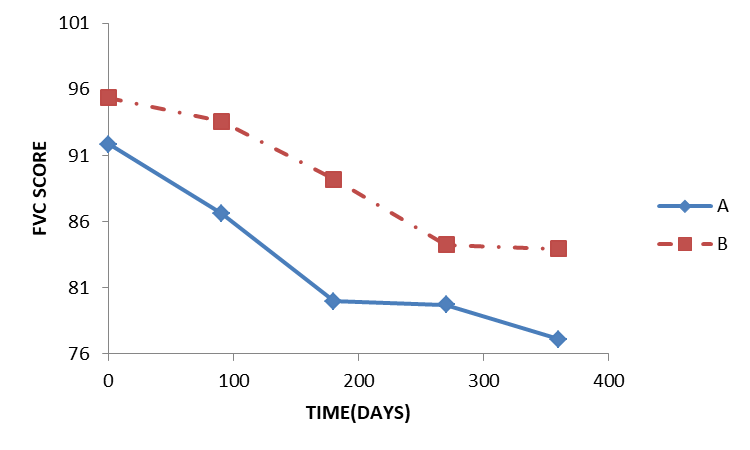 Supplementary Figure 4: Changes in predicted percentages of FVC at different visits in the two groups (A: placebo group, B: NBP group). FVC: Forced vital capacity; NBP: DL-3-n-butylphthalide.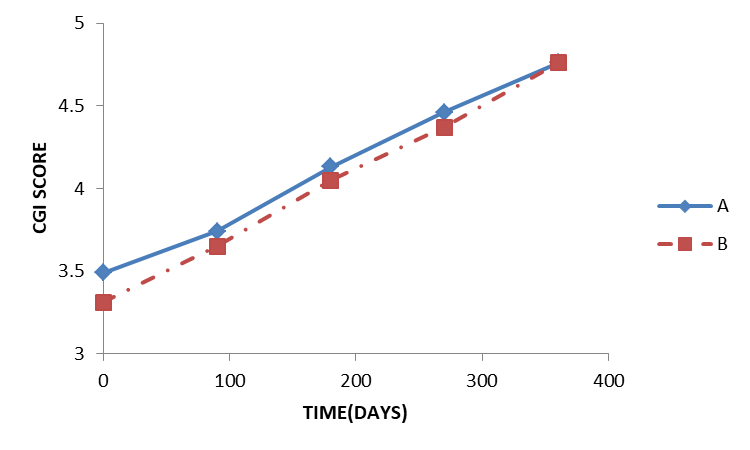 Supplementary Figure 5: Changes in CGI scores at different visits in the two groups (A: placebo group, B: NBP group). CGI: Clinical global impression; NBP: DL-3-n-butylphthalide.Supplementary Table 1: Baseline characteristics of patients with ALS in the two groups.ALS: Amyotrophic lateral sclerosis; ALSFRS-R: Revised Amyotrophic Lateral Sclerosis Functional Rating Scale; BMI: Body mass index; CGI: Clinical Global Impression; FVC: Forced vital capacity; MRC: Medical Research Council; NBP: DL-3-n-butylphthalide.Supplementary Table 2: Changes in ALSFRS-R scores between the two groups at different visits.ALSFRS-R: Revised Amyotrophic Lateral Sclerosis Functional Rating Scale; NBP: DL-3-n-butylphthalide; SD: Standard deviation.ALSFRS-R 1: before treatment; ALSFRS-R 2: 3 months after treatment; ALSFRS-R 3: 6 months after treatment; ALSFRS-R 4: 9 months after treatment; ALSFRS-R5: 12 months after treatment; n1: Number of patients in the NBP group; n2: Number of patients in the placebo group.Supplementary Table 3: Differences in total MRC scores between the two groups at different visits.MRC: Medical Research Council; NBP: DL-3-n-butylphthalide; SD: Standard deviation.n1: Number of patients in the NBP group; n2: Number of patients in the placebo group; Total MRC score 1: Before treatment; Total MRC score 2: 3 months after treatment; Total MRC score 3: 6 months after treatment; Total MRC score 4: 9 months after treatment; Total MRC score 5: 12 months after treatment.Supplementary Table 4: Differences in predicted percentages of FVC between the two groups at different visits.FVC: Forced vital capacity; NBP: DL-3-n-butylphthalide; n1: Number of patients in the NBP group; n2: Number of patients in the placebo group; SD: Standard deviation.%FVC: Percentage of predicted FVC; %FVC 1: Before treatment; %FVC 2: 3 months after treatment; %FVC 3: 6 months after treatment; %FVC 4: 9 months after treatment; %FVC 5: 12 months after treatment.Supplementary Table 5: Differences in CGI between the two groups at different visits.NBP: DL-3-n-butylphthalide; SD: Standard deviation.CGI: Self-administered Clinical Global Impression scale; CGI 1: Before treatment; CGI 2: 3 months after treatment; CGI 3: 6 months after treatment; CGI 4: 9 months after treatment; CGI 5: 12 months after treatment; n1: Number of patients in the NBP group; n2: Number of patients in the placebo group.Supplementary Table 6: Most common adverse events in the two groups.ALT: Alanine transaminase; AST: Aspartate transaminase; CK: Creatine kinase; NBP: DL-3-n-butylphthalide.Data were presented as n (%).Clinical featuresNBP (n  93)Placebo (n  92)P-valueGender ratio (M/F)61/3270/2222.46 0.12Age at the first visit54.87  10.3952.80  10.20Z  1.350.18Duration from onset to presentation (day)11.90 4.6011.60  4.30Z  0.440.67Site of onset (upper/lower/both limb)38/10/4537/10/452  0.010.10Bulbar involved at the first visit (Y/N)37/5634/582  0.160.690BMI (kg/m2)23.84  3.3723.70  3.41Z  0.140.89ALS-FRS40.58  3.8840.49  4.28Z  0.060.95FVC95.36  13.8891.82  15.01Z  1.650.10Total MRC score 103.57  11.44101.34  10.33Z  1.900.06CGI 13.31  0.863.49  0.87Z  1.280.20ALSFRS-R # (n1/n2)NBP (mean  SD)Placebo (mean  SD)P-valueALSFRS-R 1 (93/92)40.58  3.8840.49  4.28Z  0.060.95ALSFRS-R 2 (87/92)38.48  5.2837.63  5.72Z  0.980.33ALSFRS-R 3 (86/89)35.57  6.5834.35  6.66Z  1.250.21ALSFRS-R 4 (80/87)33.18  8.2431.28  7.40Z  1.710.09ALSFRS-R 5 (76/84)29.83  9.1328.55  7.95Z  0.900.37Total MRC score # (n1/n2)NBP (mean  SD)Placebo (mean  SD)P-valueTotal MRC score 1 (93/92)103.57  11.44101.34  10.33Z  1.900.06Total MRC score 2 (83/91)98.46  14.8795.92  13.22Z  1.560.12Total MRC score 3 (81/84)91.83  17.987.81  16.28Z  1.720.08Total MRC score 4 (71/77)87.01  19.9280.51  18.65Z  2.160.03Total MRC score 5 (55/63)80.27  22.1077.25  16.88Z  0.880.38%FVC # (n1/n2)NBP (mean  SD)Placebo (mean  SD)P-value%FVC 1 (86/89)95.36  13.8891.82  15.01Z  1.650.10%FVC 2 (63/72)93.57  15.1086.61  17.35Z  2.650.01%FVC 3 (62/63)89.20  18.9679.98  21.86Z  2.830.01%FVC 4 (54/51)84.25  17.5779.69  25.38Z  1.200.23%FVC 5 (43/39)83.94  18.9977.08  22.86Z  1.520.13CGI # (n1/n2)NBP (mean  SD)Placebo (mean  SD)P-valueCGI 1(93/92)3.31  0.863.49  0.87Z  1.280.20CGI 2 (84/91)3.65  0.883.74  0.80Z  0.760.45CGI 3 (82/84)4.05  0.934.13  0.94Z  0.340.73CGI 4 (75/78)4.37  0.944.46  1.00Z  0.380.71CGI 5 (67/71)4.76  1.104.76  1.05Z  0.060.95Adverse eventNBP group (n  93)Placebo group (n  92)P-valueDiarrhea2 (2.15)2 (2.17)1.00Dry mouth2 (2.15)1 (1.09)1.00Lower limb edema2 (2.15)1 (1.09)1.00Dizzy2 (2.15)3 (3.26)0.99Cough1 (1.08)2 (2.17)0.99Oropharyngeal pain1 (1.08)2 (2.17)0.99rash1 (1.08)3 (3.26)0.61ALT elevated18 (19.35)11 (11.96)0.17AST elevated4 (4.30)7 (7.61)0.34CK elevated14 (15.05)17 (18.48)0.53